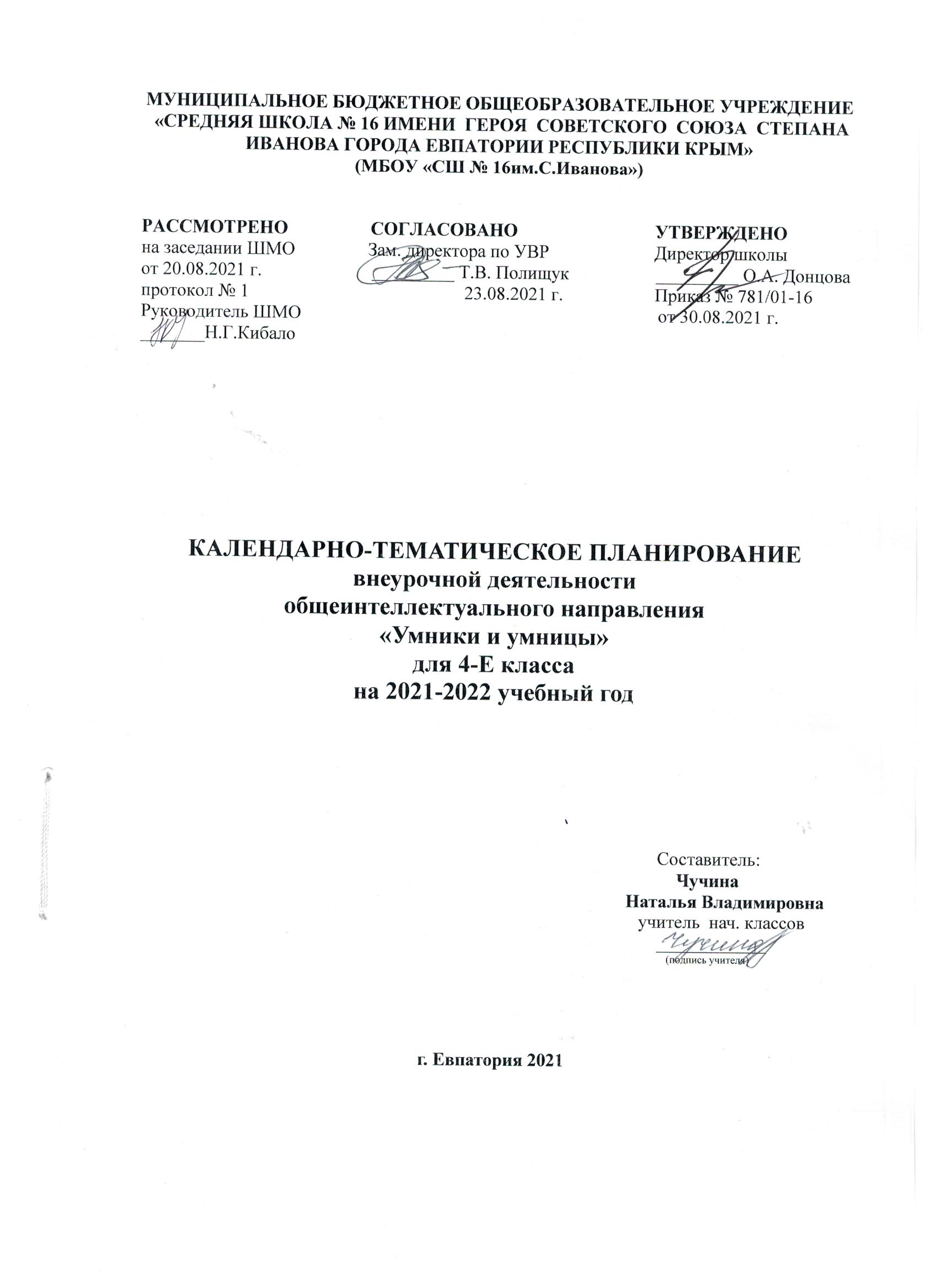 ДатаДатаТема занятияфактпланфактТема занятия1.07.09.Выявление уровня развития внимания, восприятия, воображения, памяти и мышления.2.14.09.Развитие концентрации внимания. Совершенствование мыслительных операций. Развитие умения решать нестандартные задачи3.21.09.Тренировка внимания. Совершенствование мыслительных операций. Развитие умения решать нестандартные задачи4.28.09.Тренировка слуховой памяти . Совершенствование мыслительных операций. . Развитие умения решать нестандартные задачи5.05.10.Тренировка зрительной памяти. Совершенствование мыслительных операций. Развитие умения решать нестандартные задачи6.12.10.Развитие логического мышления. Обучение поиску закономерностей. Развитие умения решать нестандартные задачи7.19.10.Совершенствование воображения. Развитие наглядно-образного мышления. Ребусы. Задание по перекладыванию спичек.8.26.10.Развитие быстроты реакции. Совершенствование мыслительных операций. Развитие умения решать нестандартные задачи9.09.11.Развитие концентрации внимания. Совершенствование мыслительных операций. Развитие умения решать нестандартные задачи10.16.11.Тренировка внимания. Совершенствование мыслительных операций. Развитие умения решать нестандартные задачи11.23.11.Тренировка слуховой памяти. Совершенствование мыслительных операций. Развитие умения решать нестандартные задачи12.30.11.Тренировка зрительной памяти. Совершенствование мыслительных операций. Развитие умения решать нестандартные задачи13.07.12.Развитие логического мышления. Обучение поиску закономерностей. Развитие умения решать нестандартные задачи14.14.12.Совершенствование воображения. Развитие наглядно-образного мышления. Ребусы. Задание по перекладыванию спичек.15.21.12Развитие быстроты реакции. Совершенствование мыслительных операций. Развитие умения решать нестандартные задачи16.28.12.Развитие концентрации внимания. Совершенствование мыслительных операций. Развитие умения решать нестандартные задачи17.11.01.Тренировка внимания. Совершенствование мыслительных операций. Развитие умения решать нестандартные задачи18.18.01.Тренировка слуховой памяти. Совершенствование мыслительных операций. Развитие умения решать нестандартные задачи19.25.01.Тренировка зрительной памяти. Совершенствование мыслительных операций. Развитие умения решать нестандартные задачи20.01.02.Развитие логического мышления. Обучение поиску закономерностей. Развитие умения решать нестандартные задачи21.08.02.Совершенствование воображения. Развитие наглядно-образного мышления. Ребусы. Задание по перекладыванию спичек.22.15.02.Развитие быстроты реакции. Совершенствование мыслительных операций. Развитие умения решать нестандартные задачи23.22.02.Тренировка концентрации внимания. Совершенствование мыслительных операций. Развитие умения решать нестандартные задачи24.01.03.Тренировка внимания. Совершенствование мыслительных операций. Развитие умения решать нестандартные задачи25.15.03.Тренировка слуховой памяти. Совершенствование мыслительных операций. Развитие умения решать нестандартные задачи26.29.03.Тренировка зрительной памяти. Совершенствование мыслительных операций. Развитие умения решать нестандартные задачи27.05.04.Развитие логического мышления. Обучение поиску закономерностей. Развитие умения решать нестандартные задачи28.12.04.Совершенствование воображения. Развитие наглядно-образного мышления. Ребусы. Задания по перекладыванию спичек29.26.04.Развитие быстроты реакции, мышления. Совершенствование мыслительных операций. Развитие умения решать нестандартные задачи30.10.05.Тренировка концентрации внимания. Совершенствование мыслительных операций. Развитие умения решать нестандартные задачи. Выявление уровня развития внимания, восприятия, воображения, памяти и мышления на конец учебного года31.17.05.Тренировка внимания. Совершенствование мыслительных операций. Развитие умения решать нестандартные задачи. Тренировка слуховой памяти. Совершенствование мыслительных операцийРазвитие умения решать нестандартные задачи32.24.05.Тренировка зрительной памяти. Совершенствование мыслительных операцийРазвитие умения решать нестандартные задачи. Совершенствование воображения. Развитие наглядно-образного мышления. Ребусы. Задание по перекладыванию спичек.33.Развитие логического мышления. Обучение поиску закономерностей. Развитие умения решать нестандартные задачи. Выявление уровня развития внимания, восприятия, воображения, памяти и мышления на конец учебного года.34.Систематизация изученного за год.